Pročelnica Upravnog odjela za kulturu, sport i tehničku kulturu Primorsko-goranske županije, temeljem članka 19. i 29. Zakona o službenicima i namještenicima u lokalnoj i područnoj (regionalnoj) samoupravi („Narodne novine“ broj 86/08, 61/11, 4/18 i 112/19), objavljuje slijedećeUPUTE I OBAVIJESTI KANDIDATIMA / KANDIDATKINJAMAkoji podnose prijavu na OGLAS ZA PRIJAM U SLUŽBU UUPRAVNI ODJEL ZA KULTURU, SPORT I TEHNIČKU KULTURU PRIMORSKO-GORANSKE ŽUPANIJEna privremeno radno mjesto:VIŠI STRUČNI SURADNIK / VIŠA STRUČNA SURADNICA  ZA  RAD NA PROJEKTU „REFRESH“, 1 izvršitelj / izvršiteljica – na određeno vrijeme za vrijeme trajanja projektaOPIS POSLOVA privremenog radnog mjesta Viši stručni suradnik / Viša stručna suradnica za rad na projektu „Refresh“: obavlja određene složenije poslove vezane za pripremu, provedbu i praćenje projekta „Refresh“sudjeluje u izvršenju projektnih aktivnosti i usklađivanju s ciljevimasudjeluje u koordiniranju prijava i radu na projektu s projektnim partnerimapriprema sastanke i sudjeluje na istimobavlja i ostale poslove po nalogu pročelnikaI. PODACI O PLAĆI:Plaća je utvrđena Odlukom o koeficijentima za obračun plaća službenika i namještenika u upravnim tijelima Primorsko-goranske županije („Službene novine Primorsko-goranske županije“ broj 36/10, 12/11 i 36/14).Osnovnu plaću službenika raspoređenog na radno mjesto viši stručni suradnik čini umnožak koeficijenta složenosti poslova radnog mjesta koji iznosi 2,20 i osnovice za obračun plaće, uvećan za 0,5% za svaku navršenu godinu radnog staža.Osnovica za obračun plaće službenika i namještenika u upravnim odjelima  službama Primorsko-goranske županije utvrđena je Odlukom Župana i iznosi 4.840,00 kuna bruto.II. NAČIN OBAVLJANJA PRETHODNE PROVJERE ZNANJA I SPOSOBNOSTI KANDIDATA / KANDIDATKINJA:Maksimalan broj bodova koje kandidati / kandidatkinje mogu ostvariti na prethodnoj provjeri znanja i sposobnosti iznosi 20 bodova (10 bodova iz pisanog testiranja i 10 bodova temeljem provedenog intervjua).Prethodnoj provjeri znanja i sposobnosti mogu pristupiti samo kandidati / kandidatkinje koji ispunjavaju formalne uvjete natječaja i koji dobiju poseban pisani poziv na adresu navedenu u prijavi.Pisano testiranje kandidata / kandidatkinja sastoji se od općeg i posebnog dijela, sa ukupno 20 pitanja.Opći dio testiranja sastoji se od provjere poznavanja osnova ustavnog ustrojstva Republike Hrvatske, sustava lokalne i područne (regionalne) samouprave, službeničkih odnosa u lokalnoj i područnoj (regionalnoj) samoupravi, upravnog postupka i upravnih sporova, uredskog poslovanja i sustava Europske unije.Posebni dio testiranja sastoji se od provjere poznavanja zakona i drugih propisa vezanih uz djelokrug rada Upravnog odjela za kulturu, sport i tehničku kulturu Primorsko-goranske županije i opisa poslova radnog mjesta za čiju popunu je raspisan Oglas. Intervju se provodi samo s kandidatima / kandidatkinjama koji ostvare najmanje ili više od 50% bodova na provedenom pisanom testiranju.Vrijeme održavanja prethodne provjere znanja i sposobnosti objaviti će se najmanje 5 dana prije održavanja provjere na web stranici Primorsko-goranske županije www.pgz.hr i na oglasnoj ploči Upravnog odjela za kulturu, sport i tehničku kulturu Primorsko goranske županije na adresi Rijeka, Ciottina 17b.	Pravni i drugi izvori za pripremanje kandidata za testiranje jesu:	Opći dio:Ustav Republike Hrvatske (''Narodne novine'' broj 56/90, 135/97, 8/98 – pročišćeni tekst, 113/00, 124/00 – pročišćeni tekst, 28/01, 41/01 – pročišćeni tekst, 55/01 – ispr., 76/10, 85/10 – pročišćeni tekst i 5/14)Zakon o lokalnoj i područnoj (regionalnoj) samoupravi (''Narodne novine'' broj 33/01, 60/01 – vjerodostojno tumačenje, 129/05, 109/07, 125/08, 36/09, 150/11, 144/12,  19/13 – pročišćeni tekst i 137/15 – ispravak, 123/17 i 98/19) Zakon o službenicima i namještenicima  u lokalnoj i područnoj (regionalnoj) samoupravi (''Narodne novine'' broj 86/08, 61/11, 4/18 i 112/19)Zakon o općem upravnom postupku (''Narodne novine'' broj 47/09)Zakon o upravnim sporovima (''Narodne novine'' broj 20/10, 143/12, 152/14, 94/16 i 29/17)Uredba o uredskom poslovanju (''Narodne novine'' broj 7/09)Posebni dio:Europski strukturni i investicijski fondovi (http://www.strukturnifondovi.hr – EU fondovi) Statut Primorsko-goranske županije („Službene novine Primorsko-goranske županije“ broj 23/09, 9/13,25/13 – pročišćeni tekst, 5/18, i 8/18 – pročišćeni tekst)                                                                                                    P r o č e l n i c a                                                                                     v.r. mr.sc. Sonja Šišić, dipl.oec.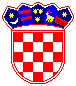         REPUBLIKA HRVATSKA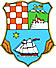   PRIMORSKO-GORANSKA ŽUPANIJA  KLASA: 112-03/20-01/1URBROJ: 2170/1-06-02/2-20-3Rijeka, 9. siječnja 2020.